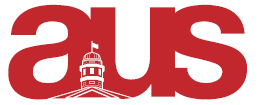 Report of East Asian Studies Student Association AUS Council January 11, 2016Dear AUS Speaker,This report will consist of an overview of recent changes to the East Asian Studies Student a list of projects we are working on, and announcements on upcoming initiatives.In November, we had our second language exchange at McLennan Library. Native Chinese and Korean speakers held conversation circles with language students to practice their listening and comprehension skills in a personable setting outside of the classroom. The executive also held its final meeting which was a celebratory dinner for the halfway point, a successful wine and cheese, participation in Taiwan Week, a meaningful film screening, and two engaging language exchanges in the Fall 2016 term.The executives on the East Asian Studies Students Association were preparing for the final exams, so in the month of December we did not hold any events. Our next meeting date will be the week of January 11, 2016 and the date is to be determined according to a poll taken on the executives’ Facebook group.
Respectfully Submitted,Ashly Yu
VP External, EASSAashly.yu@mail.mcgill.ca 